Договор № «M__заказа»на оказание платных дополнительных образовательных услугг. Санкт-Петербург								         «дата_заказа»г.Общество с ограниченной ответственностью "Финэк-Аудит", именуемое в дальнейшем "Исполнитель" или "Общество", на основании лицензии на осуществление образовательной деятельности от 10.03.2015г. № 1324, выданной Комитетом по образованию Санкт-Петербурга, в лице генерального директора Мурашовой Веры Георгиевны, действующего на основании Устава, с одной стороны, и «полное_юр_наименование», в лице «в_лице» действующего на основании «действующего_на_основании», именуемое в дальнейшем "Заказчик", с другой стороны, совместно именуемые "Стороны", в соответствии с требованиями Федерального закона от 05.04.2013   № 44-ФЗ "О контрактной системе в сфере закупок товаров, работ, услуг для обеспечения государственных и  муниципальных нужд", заключили настоящий договор (далее - Договор) о нижеследующем:1. ПРЕДМЕТ ДОГОВОРА1.1. Исполнитель обязуется оказать представителю (ям) Заказчика (далее – Слушателю (ям)) услуги в области дополнительного профессионального образования (ДПО) – по программе профессиональной переподготовки по специальности: «Бухгалтерский учет, составление и представление финансовой отчетности, налогообложение, анализ и контроль в организациях государственного сектора» (далее – "Программа") в объеме 504 часов, по очно-заочной без отрыва от работы форме (далее – "Услуги"),  Слушатель (и) – пройти обучение по Программе, а Заказчик обязуется оплатить Услуги. Список Слушателей: «список_слушателей»1.2. Срок обучения Слушателя (ей) по Программе установлен в соответствии с учебным планом                                                            с «дата_заказа»г. По «минимальный_срок»г.1.3. После завершения полного курса обучения и успешного прохождения итоговой аттестации Слушателю (ям) выдается диплом установленного образца о профессиональной переподготовке.1.4. После окончания оказания Услуг Сторонами подписывается акт сдачи-приемки оказанных Услуг. 2. СТОИМОСТЬ УСЛУГ И ПОРЯДОК РАСЧЕТОВ2.1. Стоимость Услуг по настоящему Договору составляет «стоимость__заказа_цифрами» рублей («стоимость_заказа_прописью»). НДС не облагается в связи с применением УСН в соответствии с п. 2 ст. 346.11 НК РФ.2.2. Цена Договора является твердой и определяется на весь срок исполнения Договора. Цена Договора указана с учетом всех расходов Исполнителя, связанных с оказанием услуг и всех расходов на уплату налогов, пошлин, сборов, расходов по оплате стоимости сторонних организаций и третьих лиц и других обязательных платежей, которые необходимо выплатить при исполнении Договора.2.3. Срок оплаты – со дня подписания договора, но не позднее 30 дней со дня подписания Заказчиком  акта сдачи-приемки оказанных Услуг.2.4. Заказчик в течение 3 (трех) рабочих дней после получения акта сдачи-приемки оказанных Услуг обязан подписать его и направить один экземпляр Исполнителю, либо, при наличии недостатков, представить Исполнителю мотивированный отказ от его подписания.2.5. Форма оплаты – в безналичной форме на расчетный счет исполнителя. Основания оплаты: счет, акт сдачи-приемки оказанных услуг. 2.7. Источник финансирования – «источник_финансирования».                                                          2.6. ИКЗ - _____________________________________________________________________________________________.3. СРОК ДЕЙСТВИЯ ДОГОВОРА3.1. Настоящий Договор вступает в силу с момента его подписания и действует до 31.12.2019 г.3.2. Отношения между сторонами прекращаются при выполнении ими всех условий настоящего Договора.4. ДОПОЛНИТЕЛЬНЫЕ УСЛОВИЯ4.1. Заказчик обязуется  обеспечить посещение Слушателем (ями) занятий согласно учебному расписанию.4.2. Заказчик обязан обеспечить оплату оказанных Услуг в соответствии с условиями настоящего Договора.4.3. Исполнитель обязуется своевременно и качественно оказать Услуги, указанные в п. 1.1. настоящего Договора.4.4. За неисполнение, либо ненадлежащее исполнение принятых на себя обязательств, стороны несут ответственность в соответствии с законодательством РФ.5. ЮРИДИЧЕСКИЕ АДРЕСА И БАНКОВСКИЕ РЕКВИЗИТЫИСПОЛНИТЕЛЬ: ООО «Финэк-Аудит»ЗАКАЗЧИК: «краткое_юр_наименование»ИНН 7814020760, КПП 781401001ИНН «ИНН_заказчика», КПП «КПП_заказчика»Юридический адрес: 197348, Санкт-Петербург, пр. Богатырский д. 18, корп.3, офис 208.Юридический адрес: «юридический_адрес_заказчика»Почтовый адрес: 197348, Санкт-Петербург, пр. Богатырский д. 18, корп.3, офис 208.Почтовый адрес: «почтовой_адрес_заказчика»Банк Исполнителя: Северо-Западный банк ПАО СБЕРБАНК г. Санкт-Петербург, Р/с 40702810555200133059,к/с 30101810500000000653, БИК 044030653Банк Заказчика: «банк_заказчика»Тел/факс: +7 (800) 500-46-82; эл. почта: info@finekaudit.com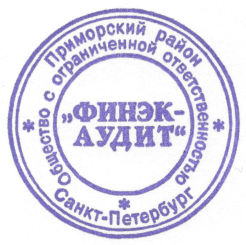 Тел:«контактный_телефон_из_заказа»; эл. почта: «контактный_email_из_заказа»Генеральный директор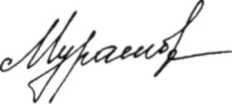 М.П.___________________ В.Г. Мурашова«должность_подписанта_заказчика»М.П.___________________ «ИО_Фамилия_подписанта_заказчика»